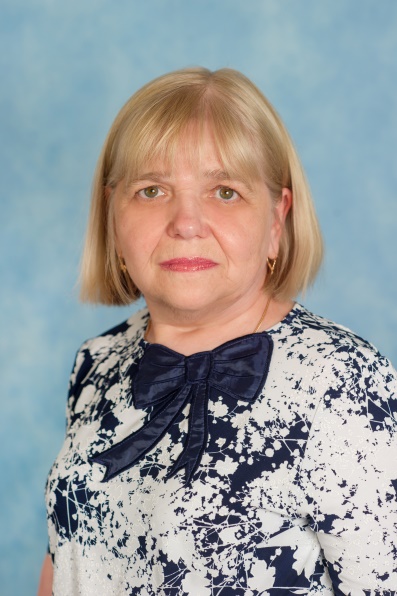 БАКЛИНА  ЛЮДМИЛА  ПАВЛОВНА    Квалификация:  высшая  кв. кат. Приказ Мин. Обр. МО 3640 от 12.12.2017г                                                                                                      Общий трудовой  стаж:                                                                                                                               Педагогический стаж работы:                                                                                                         Образование: среднее спец, Днепропетровский химико - механический техникум, г. Днепропетровск, Диплом ДТ № 643515, 29.04.1982г                                                                         Профессиональная переподготовка:  ГБОУ ВПО МО «Академия социального управления»,г.Москва , Диплом ПП- 1 № 001508 ,2016г,612 часов . «Предшкольное образование: содержание и методика»                                                                                                                                         Курсы повышения квалификации:                                                                                                    2019г, «Психолого-педагогическая компетентность педагога», 36 часов,                                              2020г, «Развитие речи детей 6-8 лет с использованием коллажей» В рамках ДПОП «Эффективная реализация программ дошкольного образования в условиях новых ФГОС», 72 часа, «Разработка занятия в дошкольном образовании на основе технологии активных методов обучения в условиях внедрения ФГОС», 108 часа, «Организация работы с календарем в детском саду в условиях ФГОС ДО» В рамках ДПОП «Эффективная реализация программ дошкольного образования в условиях новых ФГОС», 20 часов